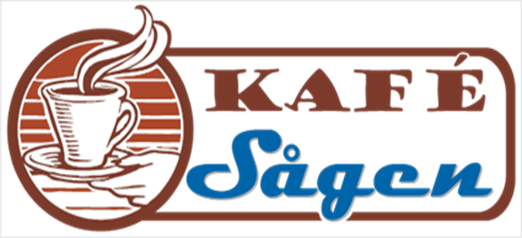 KAFÉ SÅGEN ären mötesplats speciellt för dig som har någon funktionsnedsättningKafé Sågen våren 2023Du ska ha fyllt 10 år. Ingen övre åldersgräns. Ingen anmälan, bara att komma.När öppnar vi?17 januari 2023Vilken tid är det öppet?17.00- 20.00. Vecka 8 och vecka 14 öppnar vi kl. 15.00.Vad kan man göra där??Man kan spela spela airhockey, pingis, tv-spel, skapa i makerspace eller bara vara. En lättare fika kan köpas i Sågenhuset och tas med in på Kafé Sågen.På Kafé Sågen finns ledare men du som behöver extra stöd, ta med din ledsagare, assistent eller anhörig.Var finns vi?Ängelholmsvägen 5 i Klippan.ALLA ÄR VARMT VÄLKOMNA!Har ni frågor kontakta Lena Landin 0702-72 27 01, lenalandin@hotmail.se eller Sebastian Nilsson, mejl: nilsson.sebastian0903@gmail.com 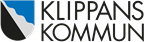 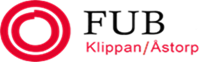 Kafé Sågen är ett samarbete mellan föreningen FUB Klippan/Åstorp och kultur- och fritidsförvaltningen i Klippan.